17 décembre 2017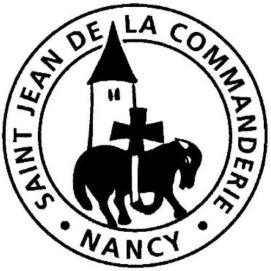 3ème dimanche de l’Avent  B« Voici celui que vous ne connaissez pas »« La foi que nous recevons de Dieu […] apparaît comme une lumière pour la route qui oriente notre marche… Si vous êtes fidèles à Christ et que nous faisons le bien, nous pouvons répandre la lumière de l’espérance de Dieu. »									Pape FrançoisEn quoi la lumière de Dieu conduit ma vie ?Quelle est la dernière fois où j’ai montré ou parlé de Jésus à quelqu’un ? Comment cela s’est-il passé ? Cela m’a-t-il mis dans la joie ?Que signifie, pour moi, « être fidèle au Christ ? »CHANT D’ENTREEBerger de Dieu, réveille-nous. Voici le temps de ta Promesse.Nos yeux regardent vers ton jour. Visite-nous par ta tendresse.Jérusalem n’ait pas de crainte ! L’Emmanuel demeure en toi.Il t’a marqué de son empreinte ; il te comble aujourd’hui de sa joie.La nuit menace l’espérance. « Es-tu celui qui doit venir ? »Es-tu fidèle à ton Alliance, même au soir où la peur nous saisit ?Dans l’Esprit-Saint tu nous baptises et tu nous brûles de ton feu.Qu’il transfigure nos églises. Nous serons les prophètes de Dieu.Isaïe souligne la joie profonde apportée par le Messie qui vient consoler et guérir les hommes en les libérant de leurs entraves. Voilà pourquoi St Paul nous appelle à la joie et à la prière afin d’être prêts à recevoir le Christ Jésus. Enfin, Jean Baptiste proclame sa venue : il témoigne de sa présence en nous rappelant que se tient au milieu de nous celui que nous ne connaissons pas.1ère Lecture : Is 61, 1-2a. 10-11Le prophète Isaïe se sent fort de la puissance du Seigneur ; c’est ce qui lui permet d’envisager sa mission avec joie et optimisme. Entrons dans ce même dynamisme puisque nous avons été baptisés pour témoigner des bienfaits de Dieu.Cantique : Lc 1, 46b-48, 49-50, 53-54Mon âme exulte en mon Dieu (bis)Mon âme exulte le Seigneur,Exulte mon esprit en Dieu, mon Sauveur !Il s’est penché sur son humble servante ;Désormais tous les âges me diront bienheureuse.Le Puissant fit pour moi des merveilles ;Saint est son nom !Sa miséricorde s’étend d’âge en âgeSur ceux qui le craignent.Il comble de bien les affamés,Renvoie les riches les mains vides.Il relève Israël son serviteur, Il se souvient de son amour.2ème Lecture : 1 Th 5, 16-24St Paul exhorte les Thessaloniciens à laisser vivre l’Esprit Saint qu’ils ont reçu : ils y trouveront la joie qui vient de Dieu. L’esprit qui nous a été donné nous sanctifie et nous rend capables d’accueillir le Seigneur.Évangile : Jn 1, 6-8, 19-28Alléluia. Alléluia.	L’Esprit du Seigneur est sur moi :	il m’a envoyé porter la Bonne Nouvelle aux pauvres.Alléluia.Prière des FidèlesDans l’attente de la venue du Sauveur, présentons au Père nos intentions pour notre monde.« L’Esprit du Seigneur […]. Il m’a envoyé annoncer la Bonne Nouvelle 	aux pauvres… »Prions afin que les chrétiens se laissent guider par l’Esprit-Saint pour annoncer et témoigner de la venue du Christ, Sauveur du monde, pour guérir et libérer tous les hommes.  Que la joie qui anime les chrétiens témoigne de l’amour et de la miséricorde de Dieu. R/R/	 Entends nos prières, entends nos voix.						 Entends nos prières monter vers toi.Jean le Baptiste était là pour rendre témoignage à la Lumière afin que tous croient par lui.Prions pour que, à l’exemple du Baptiste, l’Église, témoin de la Lumière, éclaire les hommes, les fortifie et accueille les chrétiens qui se sont éloignés d’elle. R/« Soyez toujours dans la joie, priez sans relâche, rendez grâce en toutes circonstances. »Prions pour que la prière aide chacun à discerner ce qui est bien de ce qui est mal, à construire la paix dans son environnement tout en restant fidèle comme le Christ. R/Dieu qui envoie tes messagers pour préparer la venue du Messie, écoute nos prières. Nous te le demandons par ton Fils, le Sauveur que nous attendons et qui règne pour les siècles des siècles. – Amen COMMUNIONToi qui viens pour tout sauverToi qui viens pour tout sauver, l’univers périt sans toi ;
Fais pleuvoir sur lui ta joie, Toi qui viens pour tout sauver.Viens sauver tes fils perdus, dispersés, mourant de froid ;
Dieu qui fut un jour en croix, viens sauver tes fils perdus.Viens offrir encor’ ton pain et ton vin aux miséreux ;
Pour qu’ils voient le don de Dieu, viens encor’ offrir ton pain.Toi qui viens pour tout sauver, fais lever enfin le jour
De la paix dans ton amour, Toi qui viens pour tout sauver.LUMIERE DE BETHLEEMVous, le sel de la terre, vous, rayons de lumière,Vous portez en vous l’espoir de vivre en hommes libres,Vous, le sel de la paix, le sel de la paix.Marchez en regardant devant, notre nuit s’illumine.Soyez un peuple de vivants qui, lentement, chemine.Cherchez au gré des traditions les vrais chemins de la passion.Venez, écrivons notre loi, ce n’est pas difficile.Osez, sans comment ni pourquoi, vivre de l’Evangile.Aimez comme on aime vraiment, en se donnant tout simplement.La joieest prière. La joie est force.La joie est amour.Un cœur brûlant d’amour Est un cœur joyeux.Sainte Teresa de Calcutta (1910-1997)